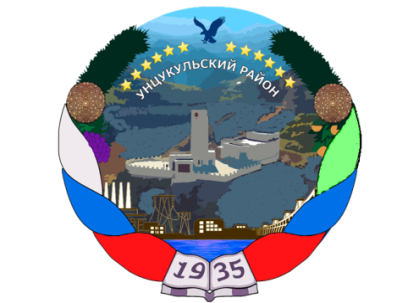 Республика ДагестанМуниципальное образование «Унцукульский район»МКОУ «Гимринская поселковая СОШ»___________________________________________________________________________368951, Унцукульский район, с. Гимры, ул. М.Айгунова 8 ,    сайт- http://gimrin.dagestanschool.ruОт 03.09.2020г.                                                                    №01Отчет о проведённых мероприятиях, посвященных Дню солидарности в борьбе с терроризмом.03.09.2020года зам.директора по ВР Гамзатов А.М. совместно с инспектором ПДН по Унцукульскому району Омаровым Ш.М., а так же с классным руководителем 5 «а» класса провели в 5-6 классах единый урок «Скажем терроризму – НЕТ!».03.09.2020 года руководитель ОБЖ  Юсупов Г.Ю. в 11 классе провед единый урок «Скажем терроризму – НЕТ!», продемонстрировав документальный фильм про трагедию в г.Беслан.Директор МКОУ«ГПСОШ» ___________________    /  Абдулаева П.Б./